Реализация проекта «дети в музее»Мини- музей в детском садуОРГАНИЗАЦИЯ ОБРАЗОВАТЕЛЬНОЙ ДЕЯТЕЛЬНОСТИ ДЕТЕЙ В РАМКАХ ПРОЕКТА.Опыт работы  старшего воспитателя  первой квалификационной категории ГБОУ детский сад №2385 ВАО Рябининой А.А.  Музей «МЕДВЕЖОНОК»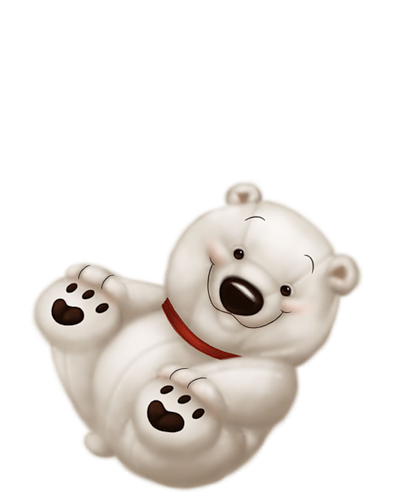 МОСКВА 2014 год В нашем детском саду идея создания мини- музея появилась в середине 2012 года.  Мы решили назвать его мини музей «Медвежонок» 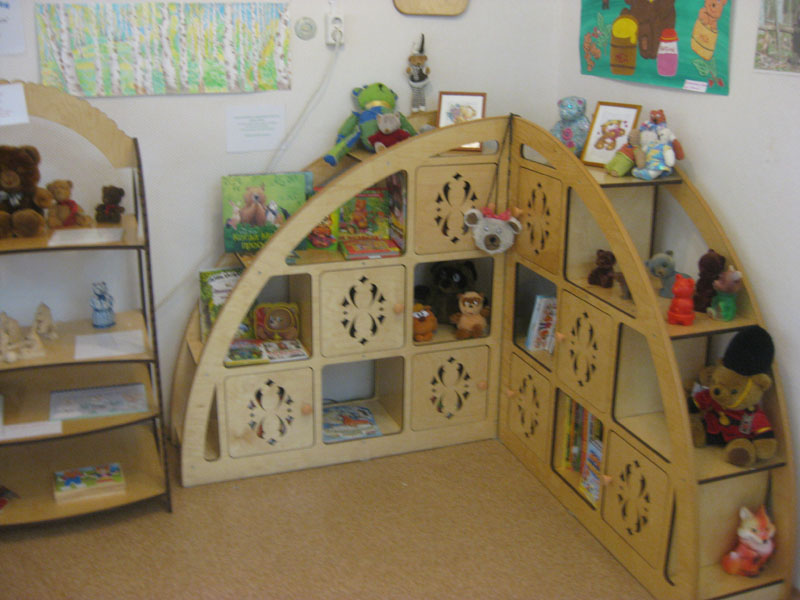 Тема мини- музея была выбрана с учетом интересов детей и желания самих педагогов. Медвежонок- один из первых сказочных персонажей, с которым знакомится ребенок (Сказка «Три медведя». «Маша и медведь», «Теремок».»Мишка- Топтыжка»,,,).В фольклоре Медведь не менее популярный персонаж, чем Лисичка- Сестричка, Петушок, Курочка. Ему посвящено немало сказок, потешек и песенок. Да и для современных детей медведь очень любим. С живим медведем они могут познакомится в Московском зоопарке. К тому же в любой программе для работы с детьми есть немало материала для детей по знакомству с медведем. Это стихи, загадки, потешки, песенки, народные игры. Мини- музей «Медвежонок» поможет детям поближе познакомиться с темами, которые наиболее понятны и интересны детям от 3 и до 7 лет. И главная мысль- музей должен быть обязательно интерактивным. Т.е.  после экскурсии дети могут поиграть в нем в разные игры по тематике, потрогать экспонаты музея, создать свой мини экспонат не выходя за  пределы музея . Поэтому наш мини- музей- это не только наличие экспонатов по определенной теме, но и продолжительный  творческо- образовательный проект, в котором участвуют и педагоги, и дети, и родители  Цель проекта: 1.Донести до участников проекта важность и нужность данной темы.Создать развивающую среду: подобрать материалы, игрушки, атрибуты для игровой, театрализованной деятельности; дидактические игры, иллюстрации, художественную литературу по теме «Знакомьтесь- Медведь».3.Подобрать материал для продуктивной деятельности.4.Составить перспективный план работы Срок выполнения проекта – бессрочный Цель: Формирование художественно – познавательных интересов у детей через приобщение к культурному наследию Москвы.Задачи: Расширение кругозора детей;Обогащение знаний дошкольников об окружающем мире;Обогащение воспитательно- образовательного пространства новыми формами работы ; Формирование у детей представлений о музее; Формирование умения самостоятельно анализировать и систематизировать полученные знания;Развитие творческого мышления и воображения; Взаимодействие с родителями  ;Формирование проектно- исследовательских умений и навыковАктуальность идеи создания: Инновация воспитательно- образовательного пространства(использование новых форм работы);Возможность обогатить знания дошкольников об окружающем мире у дошкольников;Особенности нашего музея Участие в создание музея  детей и родителей; Каждый ребенок является соавтором, творцом композиции; Каждый ребенок имеет возможность  почувствовать себя экскурсаводом  в музее ;Использование музея в образовательном процессе при изучении блоков «Животные», «Наш дом- природа», «что такое музей?». Использование образовательных областей: «Познание», «Коммуникация». «Чтение художественной литературы», «художественное творчество»Предполагаемые итоги реализации проекта:- знание детьми информации о Москве, ее истории, памятниках, музеях;- понимание детьми значимости нашего города, как исторической столицы России;- умение организовать сюжетно-ролевые игры на тему «Экскурсии по Москве»;- проявление каждым ребёнком уважения к знаменитым людям нашего города В современном обществе музеи продолжают свою культурную  и просветительскую деятельность. Именно в дошкольном возрасте необходимо приучать ребенка к нравственно- культурным ценностям, музеям, театрам, памятникам архитектуры; научить  любить свой город. Поэтому создание мини- музеев в детском саду- это хорошее начало , да и образовательный процесс будет проходить более интересно и эффективно, если некоторые занятия  воспитатели будут организовывать в мини- музее детского сада.  Но . необходимо помнить, что мини- музеи не всегда приспособлены к проведению полноценнных занятий, поскольку длительное стояние детей на месте,может помешать даже самому увлекательному рассказу педагога.Целесообразно: разбить информацию на несколько подтем и проводить с детьми беседы- пятиминутки. Но если педагог может удерживать внимание детей в достаточной мере, то за один приход в музей можно рассмотреть сразу несколько тем. Нельзя также забывать, что ведущей деятельностью дошкольников является игра, поэтому в каждом уголке музея необходимо организовать уголок самостоятельной деятельности, где у детей есть возможность поиграть. Тема музея сама подскажет какие могут быть игры: сюжетно- ролевые, игры- драматизации, театрализованные игры, дидактические или интеллектуальные.В случае, если ребята обращают внимание на стенды или экспонаты музея, про которые педагог сегодня не запланировал говорить, то в таком случае можно использовать такой ход: «ОБ этом мы с вами поговорим в следующий раз. Но я предлагаю вам самим посмотреть внимательно и попробовать догадаться, о чем мы будем с вами разговаривать на следующей нашей экскурсии». При этом времени на обсуждение дается совсем не много, воспитатель на вопросы детей не отвечает. Если дети самостоятельно смогли соориентироваться в материале, то при следующем посещении воспитатель может попросить самого активного ребенка взять на себя роль экскурсавода и ребенок сам рассказывает другим ребятам о том, что он понял и узнал про другие экспонаты.При случаи если педагог нацелен на развитие объяснительной речи детей, то возможно предложить им посетить раздел музея вместе с родителями и потом рассказать другим детям о том, что они узнали. 1.Включить в образовательную область «Познание» . Блок «Животные» или «Лес» ;(  с использованием ИКТ) «Кто и зачем придумал правила поведения» (общественные места, в т.ч и музеи) ; «зоопарк»;«Музеи родного города»; «Знакомство с профессиями- профессия экскурсавод. Сюда же можно включить занятие «Мы идем в музей» , где роль экскурсавода выполняет ребенок; Проведении экскурсии для малышей по мини- музею «Медвежонок» Как мы используем  уголок самостоятельной деятельности 1.Проведение с детьми коротких бесед, загадывание загадок, чтение стихов и рассказов про медведей, составление вместе с детьми описательных рассказов про медведей (для старших детей), беседы по  картинке (малыши) , рассматривание книжек.В беседах с детьми обращать внимание на следующее: - среда обитания белого и бурого медведей; -чем питается; - особенности жизни; -провести сравнение между бурым и белым медведемЧтение детям народных потешек, где присутствует медведь.;- подвижные  игры;Дидактические игры (лото, пазлы, шнуровки)описательных рассказов про медведей (для старших детей), беседы по  картинке (малыши) , рассматривание книжек.В беседах с детьми обращать внимание на следубщее6 - среда обитания белого и бурого медведей; -чем питается; Реализация  проекта и использование мини- музея «Медвежонок» в образовательной деятельности детского садаИгровая деятельность.- Сюжетно-ролевые игры «Прогулки по Москве», «Музей», «В картинной галерее».- Дидактические игры: «Достопримечательности Москвы», «Я экскурсовод», «Наш город».- Строительные игры: «Строим Кремль», «Наша улица».Познавательное развитие.- Серия бесед о музеях, театрах Москвы;- Занятия: «Третьяковская галерея», «Планета – Земля, страна – Россия, город - Москва», «С чего начинается Родина», «Театр», -«Видеоэкскурсии  по музеям Москвы»- Театрализованный досуг «В Гости к Медведям» - игра- викторина «Что мы знаем о музеях нашего города»;- Подбор стихов, рассказов, сказок, пословиц, поговорок о Москве.- просмотр  презентаций о музеях Москвы (Дарвинский музей, Музей Космонавтики, «Музей сказок «Жили были», «Музей музыкальных инструментов». Использование мини- музея в образовательном процессе:Проведение занятий экскурсий (знакомство с экспонатами музея; рассматривание иллюстраций; игры в уголке свободной деятельностиИспользование музея в интеграции образовательных областей: «Познание»,  (беседы и рассказы о медведях ( с использованием ИКТ_ презентации); викторины;«Развитие речи» (чтение сказок про медведей, стихов, беседы по сюжетным картинкам);« Художественное творчество»(Медведи в изобразительном творчестве; создание книжки- малышки с рисунками детей .; раскраскиИнтеграция образовательных областей Коммуникация. Чтение художественной литературы» .- чтение русских народных сказок : »Маша и медведь». «Три медведя»; «Мужик и медведь» ( в обработке Л.Н.Толстого (старшая и подготовительная группа) ; рассказ Бианки «Купание медвежат» ; заучивание наизусть стихотворения Н . Григорьевой « В зоопарке» ; Составление  письма медвежонку Умке; составление продолжение рассказа «Медвежонок заболел»; беседы о диких животных- инсценирование сказок ; 3.Включение в образовательную область «Художественное творчество» -беседа о народных промыслах (гжель, резьба по дереву) – демонстрация фигурок медведей, сделанных из дерева , гжель - в мини- музее; рассказ о том, как мастера вырезали из дерева фигурки. Использование   уголка самостоятельной деятельности 1.Проведение с детьми коротких бесед, загадывание загадок, чтение стихов и рассказов про медведей, составление вместе с детьми описательных рассказов про медведей (для старших детей), беседы по  картинке (малыши) , рассматривание книжек.В беседах с детьми обращать внимание на следующее: - среда обитания белого и бурого медведей; -чем питается; - особенности жизни; -провести сравнение между бурым и белым медведемЧтение детям народных потешек, где присутствует медведь.;- подвижные  игры;Дидактические игры (лото, пазлы, шнуровки)описательных рассказов про медведей (для старших детей), беседы по  картинке (малыши) , рассматривание книжек.В беседах с детьми обращать внимание на следубщее6 - среда обитания белого и бурого медведей; -чем питается; Подвижные игры   «У медведя во бору», «Мишка, мишка, что ты ешь»,»Белые медведи»…Дидактические игры: пазлы, лото, шнуровкиПродуктивная деятельность.- Коллективная работа: панно «Мы Москвичи»- Выставка рисунков «Музеи Москвы»- Выставка работ «Такие разные медвежата»Работа с родителями.- Выставка рисунков «Мой любимый уголок Москвы- Выставка «Веселые медвежата» (медвежата. Сделанные своими руками из разных материалов); - Экскурсия по музею. Также в летний период  наш мини- музей открыт для детей из соседних детских садиков. Наши педагоги проводят экскурсии, знакомят детей с коллекцией медвежат, проводят занимательные игры в уголке свободной деятельности. Летом 2013 года наш музей посетили дети из  двух детских садиков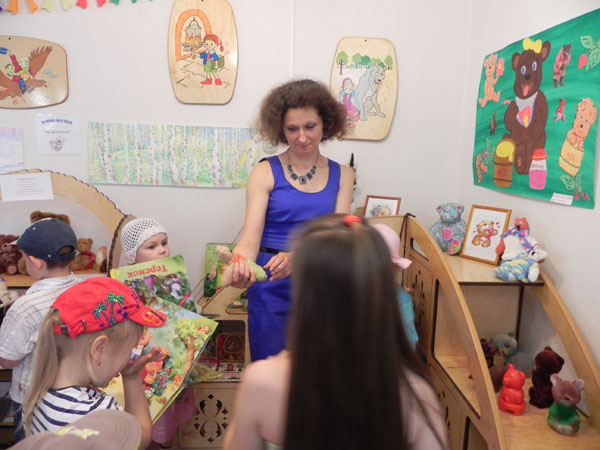 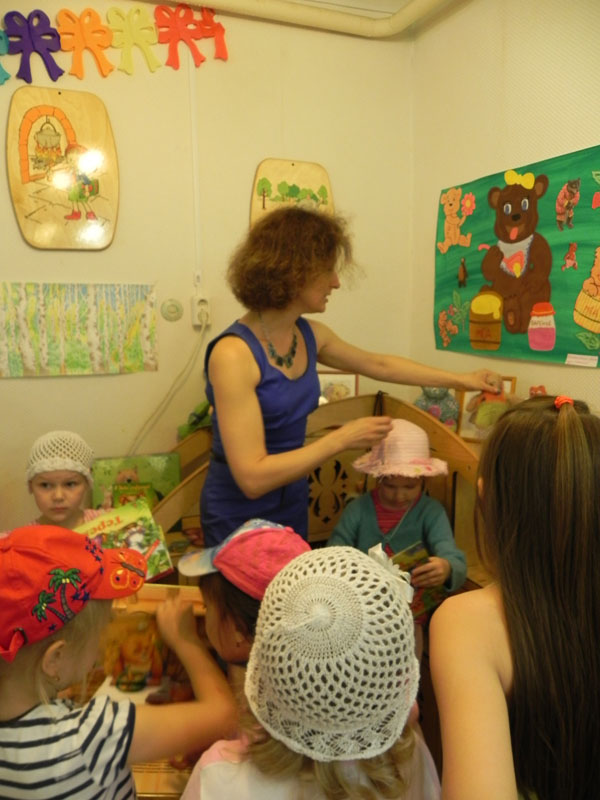 Каждый год мы ставим для себя новые задачи по реализации проекта «Дети в музее» Разделы и экспонаты нашего мни- музея «Медвежонок»Раздел  «Мишки бывают разными» .В нем размещены самые разные мишки, сделанные из разных материалов, в т.ч. сделанные своими руками, изображение медвежат, мишка- коврик, мишка сумочка, мишка- подушка…., связанные медвежата,  или сделанные из бумаги самими детьми. В каждый экспонат музея вложена любовь и индивидуальность. Также здесь находится информация о медведях, с которой дети могут познакомиться с помощью «экскурсавода» (воспитатель или ребенок подготовительной группы).  Не один медвежонок не похож друг на друга. Все экспонаты музея можно трогать руками и можно использовать в процессе проведения занятий.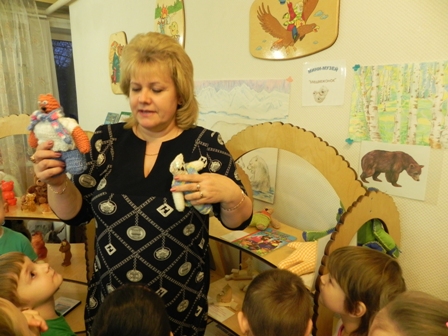 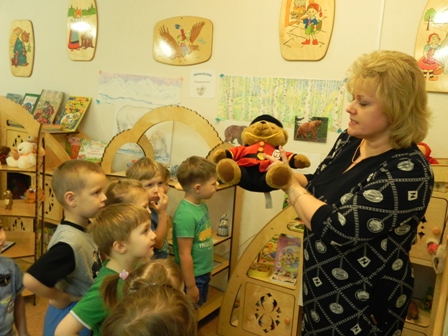 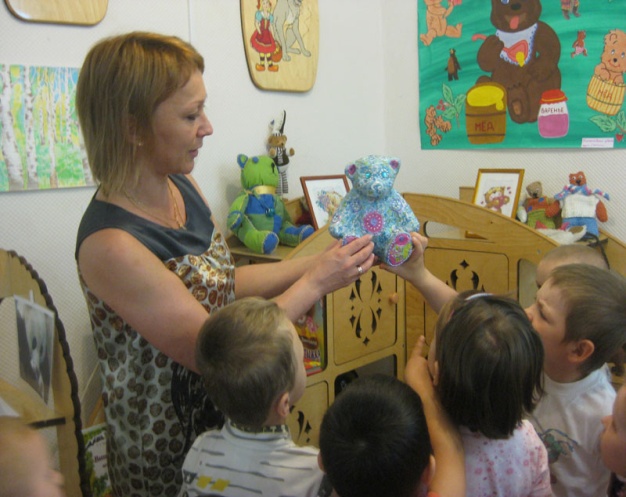 Раздел «У медведя во бору…» Лес- стихия этого животного. Он здесь чувствует себя хозяином. В этом разделе собран материал, отражающий образ жизни медведя. Детям показывается видеофильм или фотопрезентация о жизни медведя. В конце- проводятся подвижные игры, где главный персонаж- медведьРаздел «Медведь в народном творчестве» . Представлены фигурки и изображения  медведя, сделанные в разных стилях народного творчества. Представлены предметы быта, где использовалось изображение медведя, деревянные фигурки медведя.   Также проводя занятие по этому разделу с детьми используются народные потешки, песенки, загадки про медведей.На занятиях по изобразительному творчеству дети рисуют медвежат разными способами и с использование  различных материалов.; разучивают стихи про медведей . Затем все детские работы со стихами оформляются в виде маленьких книжек, которые тоже хранятся в нашей мини- музее.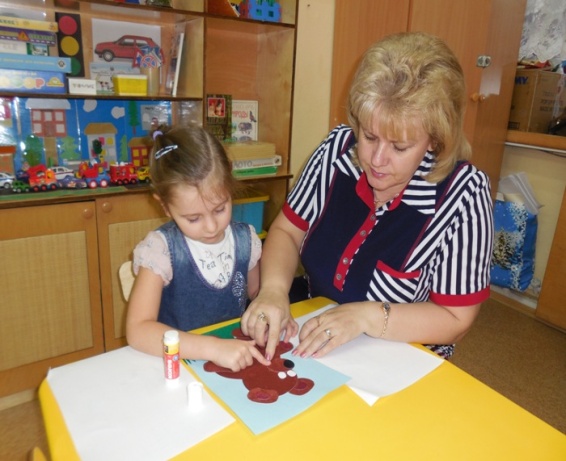 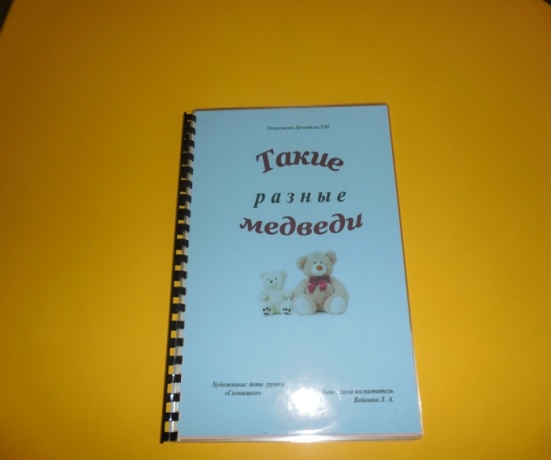 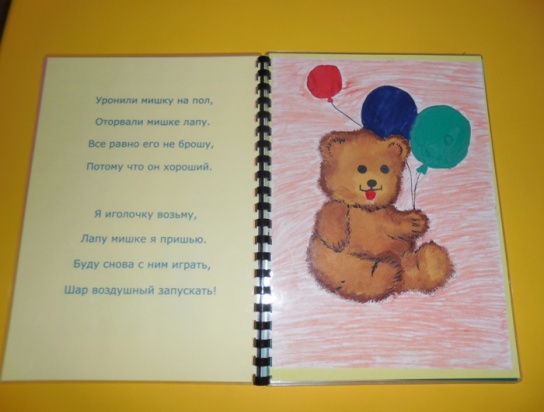 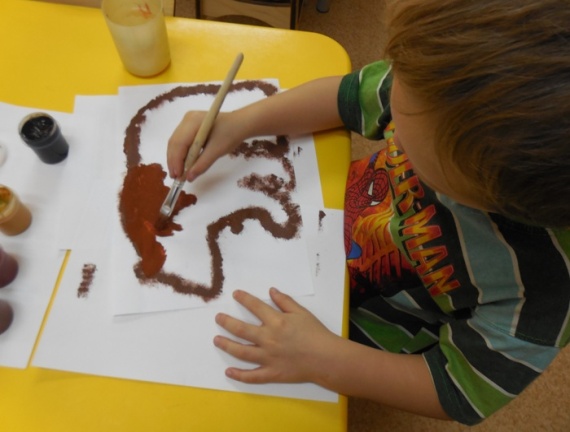 Раздел «Медведи в творчестве художников» . В нем представлены репродукции картин русских художников, которые изображали медведей в своем творчестве (Шишкин, Васнецов…) . После рассказа педагога, дети работают в «творческих мастерских»- изображают медвежат (аппликация, оригами, рисование); Раздел «Театральный уголок» .- игрушки настольного  и пальчикового театра для сказок «Маша и медведь», «Три медведя» Раздел «Уголок сказок» . В нем собраны все книжки со сказками и стихами и медведях, в т.ч книжки, сделанные руками детей и воспитателей (иллюстрации к любимым сказкам) Уголок Игровой деятельности. Находятся дидактические и настольные игры о медведях; также здесь дети могут  поиграть самостоятельно с некоторыми экспонатами музея, рассмотреть книжки, иллюстрации. С 2013-2014 учебного года коллектив нашего детского сада активно занимается созданием еще одного мини- музея – музея декоративно- прикладного творчества «Русские узоры».Эта тема была очень интересна одному из наших воспитателей и она решила создать у себя в группе такой музей.В музее собраны предметы народного промысла: дымковская игрушка, гжель, хохлома, жост, деревянные игрушки; альбомы  с образцами росписи, презентации по дымковской игрушке и гжели, дидактические  игры. Сейчас мы  работаем над расширением этого музея и разработкой серии занятий, посвященных народному творчеству, где наш мини- музей будет активно использоваться.Я считаю, что такого рода приобщения маленьких детей к культуре, ценностям, развивает не только их интеллект, но и нравственность; познавательный интерес и гуманные чувства. Ведь как еще маленькому ребенку рассказать о том, что такое музей, культурные ценности, привить любить к искусству.Создание и мини- музеев в детском саду и их использование в образовательной деятельности способствует развитию всех перечисленных выше  задач. К тому же использование мини- музея по теме занятий, делает его более необычным и интересным для восприятия детей. Дети имеют возможность, не выходя из детского сада совершить экскурсию, узнать подробно о том что такое музей, расширить  свой кругозор.В рамках этого проекта мною разработаны цикл занятий для детей старшей и подготовительной группы, которые воспитатели детского сада используют в образовательной деятельности 